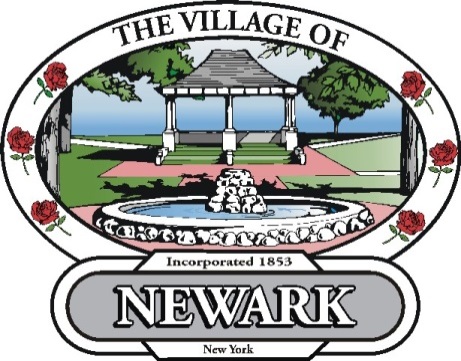 August 1, 2013Re: Payment Agreements for Unpaid, Overdue water bills.The Village of Newark has reinstituted a previously approved Village Board policy that customers with an unpaid water/sewer bill will be allowed only one payment agreement per 12 month calendar period, effective with the August 2013 billing cycle. Thank You.Sincerely,Steve MurawskiClerk/Treasurer